Publicado en Madrid el 17/05/2019 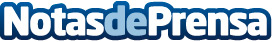 Fujitsu reconocido como líder en el Cuadrante Mágico de Gartner para Managed Mobility Services, GlobalEn su último informe del Cuadrante Mágico, Gartner reconoce la evolución de Fujitsu de la posición de visionario a líder. La multinacional lo ha conseguido a través de la visión integral que ofrece y por su capacidad de ejecución.  Fujitsu cree que su liderazgo refleja las que han sido realizada, como en los Centros de Excelencia para tecnologías de Inteligencia Artificial (IA) y Robotic Process Automation (RPA)Datos de contacto:MIGUEL ÁNGEL TRENASNota de prensa publicada en: https://www.notasdeprensa.es/fujitsu-reconocido-como-lider-en-el-cuadrante_1 Categorias: Telecomunicaciones Inteligencia Artificial y Robótica E-Commerce http://www.notasdeprensa.es